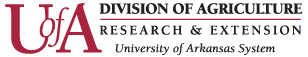 Internal Grant Approval FormInternal Grant Approval FormInternal Grant Approval FormInternal Grant Approval FormInternal Grant Approval FormInternal Grant Approval FormInternal Grant Approval FormInternal Grant Approval FormInternal Grant Approval FormFINANCE-31210/11/2006FINANCE-31210/11/2006FINANCE-31210/11/2006Title of ProjectTitle of ProjectProject Director/Principal InvestigatorProject Director/Principal InvestigatorProject Director/Principal InvestigatorProject Director/Principal InvestigatorProject Director/Principal InvestigatorSponsorTotal Program CostTotal Program CostTotal Program CostGrant Dollars RequestedGrant Dollars RequestedGrant Dollars RequestedGrant Dollars RequestedGrant Dollars RequestedMatch DollarsMatch DollarsMatch DollarsMatch DollarsDate proposal must leave CES State OfficeDate proposal must leave CES State OfficeDate proposal must leave CES State OfficeDate proposal must leave CES State OfficeDate proposal must leave CES State OfficeDate proposal must leave CES State OfficeDate proposal must leave CES State OfficeIndirect Costs (F&A) Allowed   Yes         NoIndirect Costs (F&A) Allowed   Yes         NoIndirect Costs (F&A) Allowed   Yes         NoIndirect Costs (F&A) Allowed   Yes         NoIndirect Costs (F&A) Allowed   Yes         NoIndirect Costs (F&A) Allowed   Yes         NoIndirect Costs (F&A) Allowed   Yes         NoIndirect Costs (F&A) Allowed   Yes         NoIndirect Costs (F&A) Allowed   Yes         NoIndirect Costs (F&A) Allowed   Yes         NoIndirect Costs (F&A) Allowed   Yes         NoIndirect Costs (F&A) Allowed   Yes         NoIndirect Costs (F&A) Allowed   Yes         NoIndirect Costs (F&A) Allowed   Yes         NoIndirect Costs (F&A) Allowed   Yes         NoIndirect Costs (F&A) Allowed   Yes         NoIndirect Costs (F&A) Allowed   Yes         NoIndirect Costs (F&A) Allowed   Yes         NoLast Day Associate VP for Ag – Extension in Office before DeadlineLast Day Associate VP for Ag – Extension in Office before DeadlineLast Day Associate VP for Ag – Extension in Office before DeadlineLast Day Associate VP for Ag – Extension in Office before DeadlineLast Day Associate VP for Ag – Extension in Office before DeadlineLast Day Associate VP for Ag – Extension in Office before DeadlineLast Day Associate VP for Ag – Extension in Office before DeadlineLast Day Associate VP for Ag – Extension in Office before DeadlineLast Day Associate VP for Ag – Extension in Office before DeadlineLast Day Associate VP for Ag – Extension in Office before DeadlineLast Day Associate VP for Ag – Extension in Office before DeadlineRequired SignaturesRequired SignaturesRequired SignaturesRequired SignaturesRequired SignaturesRequired SignaturesRequired SignaturesRequired SignaturesRequired SignaturesRequired SignaturesRequired SignaturesRequired SignaturesRequired SignaturesRequired SignaturesRequired SignaturesRequired SignaturesRequired SignaturesRequired SignaturesDateDateDateDatePrincipal InvestigatorPrincipal InvestigatorPrincipal InvestigatorPrincipal InvestigatorPrincipal InvestigatorPrincipal InvestigatorPrincipal InvestigatorPrincipal InvestigatorDateDateDateDateSponsored Projects AccountingSponsored Projects AccountingSponsored Projects AccountingSponsored Projects AccountingSponsored Projects AccountingSponsored Projects AccountingSponsored Projects AccountingSponsored Projects AccountingDateDateDateDateGrants OfficerGrants OfficerGrants OfficerGrants OfficerGrants OfficerGrants OfficerGrants OfficerGrants OfficerDateDateDateDateImmediate SupervisorImmediate SupervisorImmediate SupervisorImmediate SupervisorImmediate SupervisorImmediate SupervisorImmediate SupervisorImmediate SupervisorDateDateDateDateAssistant Director – ANR/CED/4-H/FCS or District DirectorAssistant Director – ANR/CED/4-H/FCS or District DirectorAssistant Director – ANR/CED/4-H/FCS or District DirectorAssistant Director – ANR/CED/4-H/FCS or District DirectorAssistant Director – ANR/CED/4-H/FCS or District DirectorAssistant Director – ANR/CED/4-H/FCS or District DirectorAssistant Director – ANR/CED/4-H/FCS or District DirectorAssistant Director – ANR/CED/4-H/FCS or District DirectorDateDateDateDateAssociate Director – Programs (County and/or District Proposals)Associate Director – Programs (County and/or District Proposals)Associate Director – Programs (County and/or District Proposals)Associate Director – Programs (County and/or District Proposals)Associate Director – Programs (County and/or District Proposals)Associate Director – Programs (County and/or District Proposals)Associate Director – Programs (County and/or District Proposals)Associate Director – Programs (County and/or District Proposals)Associate Director – Programs (County and/or District Proposals)Associate Director – Programs (County and/or District Proposals)Associate Director – Programs (County and/or District Proposals)Associate Director – Programs (County and/or District Proposals)Associate Director – Programs (County and/or District Proposals)Associate Director – Programs (County and/or District Proposals)Associate Director – Programs (County and/or District Proposals)Associate Director – Programs (County and/or District Proposals)Associate Director – Programs (County and/or District Proposals)Associate Director – Programs (County and/or District Proposals)DateDateDateDateAssociate Director Finance and Administration (over $10,000)Associate Director Finance and Administration (over $10,000)Associate Director Finance and Administration (over $10,000)Associate Director Finance and Administration (over $10,000)Associate Director Finance and Administration (over $10,000)Associate Director Finance and Administration (over $10,000)Associate Director Finance and Administration (over $10,000)Associate Director Finance and Administration (over $10,000)DateDateDateDateAssociate Vice President for Agriculture – ExtensionAssociate Vice President for Agriculture – ExtensionAssociate Vice President for Agriculture – ExtensionAssociate Vice President for Agriculture – ExtensionAssociate Vice President for Agriculture – ExtensionAssociate Vice President for Agriculture – ExtensionAssociate Vice President for Agriculture – ExtensionAssociate Vice President for Agriculture – ExtensionDateDateDateDateVice President for Agriculture (over $250,000)Vice President for Agriculture (over $250,000)Vice President for Agriculture (over $250,000)Vice President for Agriculture (over $250,000)Vice President for Agriculture (over $250,000)Vice President for Agriculture (over $250,000)Vice President for Agriculture (over $250,000)Vice President for Agriculture (over $250,000)